Олимпиада по математике3 класс (1-3). 1 тур.Фамилия, имя______________________________ Класс________Вычислите:  (12 750 + 216 603  369 – 9 637)х 9562. Выберите среди чисел :0,1,2,3,4,5,6,7,8,9,10,11,12, те, которые являются делителями числа 6:а) 0,1,2, 3,6 б) 0,6,12 в) 1,2,3,6 г) 0,1,2,3,6,123. Верно ли равенство:37 х 48 = 30 х 40+ 7 х 84.Сколько четырехугольников со стороной АВ изображено на рисунке?А В5.Два десятка умножили на три десятка. Сколько десятков получилось?6.Три станка изготовили 30 деталей за 5 часов. Сколько времени им понадобится, чтобы изготовить 42 детали?а) 2 часа б) 7 часов в) 6 часов г) правильного ответа нет7. Из города в деревню, расстояние между которыми 32 км, выехал велосипедист со скоростью 12 км/час. И из деревни в город одновременно с ним вышел пешеход со скоростью 4 км/час. Кто из них будет дальше от города через 2 часа?8. Укажите правильный перевод единиц времени: 15 мин 2 сека) 152 сек б)902сек в) 902 мин9. Сергей ехал в школу на велосипеде. Занятия в школе начинаются в 9 часов. В 8часов 40 минут он уже проехал половину пути. Если Сергей будет продолжать ехать с такой же скоростью, то он приедет в школу за 10 мин до начала занятий. Сколько минут он ехал в школу?10.Было когда-то на свете 25 оловянных солдатиков, которых сделали из старой оловянной ложки массой 123 грамма. 24 солдатика были одинаковыми: друг от друга не отличались. Но 25-й солдатик был не такой, как все. Он оказался одноногим. Его отливали последним, и олова немного не хватило. Какова масса последнего солдатика?Олимпиада по математике3 класс (1-3) 2турФамилия, имя______________________________ Класс________1. А) Какой 2-й месяц весны?  Б) Какой самый короткий месяц?В) Сколько будет семь плюс семь делённое на семь?Г) Одно яйцо варится 4 минуты. Сколько минут варится 5 яиц?Ответы: апрель, февраль, (7+7) 7=2, 4 минуты.2. Расшифруй пример АБВГ    АБВГВГДАГОтвет: А=5, Б=2, В=1, Г=0, Д=4.  3. Петя сказал однажды друзьям: “Позавчера мне было 9 лет, а в будущем году мне исполнится 12”. Какого числа у Пети день рождения?Ответ: 31 декабря.4. Стрекоза летит со скоростью 10 м/сек. Сколько км она пролетит за 1 час?Ответ: 36 км.5. С одного участка собрали 480 кг винограда, а с другого – в 3 раза больше. Весь виноград разложили в ящики по 12 кг в каждый. Четвёртую часть собранного винограда отправили в магазин, а шестую часть остатка – в детские сады. Сколько ящиков с виноградом отправили в детские сады, сколько ящиков осталось?Ответ: 20 ящиков отправили в детские сады, 100 ящиков осталось.6. Поставь знаки и скобки в примерах так, чтобы получились данные результаты:а) 300 20 10 4 = 334б) 300 20 10 4 = 154  Ответы: + , + , + ;  , х , + .7. Счетчик автомобиля показывал 12921 км. Через 2 часа на счетчике опять появилось число, которое читалось одинаково в обоих направлениях. С какой скоростью ехал автомобиль?Ответ: Число 13031.13031- 12921= 110 (км)110 2=55 (км/час)8. Найдите в этом квадрате прямые углы, треугольники и прямоугольники любых форм.Ответ: углов-20, треугольников-16, прямоугольников-9.9. На какое число надо разделить 87912, чтобы получилось тоже пятизначное число, записанное теми же цифрами, но в обратном порядке?Ответ: 87912 4=21978.10. 1 резинка, 2 карандаша и 3 блокнота стоят 38 руб. 3 резинки, 2 карандаша и 1 блокнот стоят 22 руб. сколько стоит комплект из резинки, карандаша и блокнота?Ответ: Комплект стоит 15 руб., т.к. 4 резинки, 4 карандаша и 4 блокнота 38+22=60(руб.)    Один комплект стоит 60 4=15(руб.)  Подпись ________________________________________  Общее количество баллов_____________________________________Подпись____________________________________________________  Олимпиада по математике. 3 класс . 1 тур.Фамилия, имя______________________________ Класс________Как сказать правильно: 7+5=  Одиннадцать или адиннадцать?Ответ: 12.2.Какие числа при чтении не изменяются от их переворачивания?Ответ: 8, 69, 88 и т.д.3. Сколько четырехугольников со стороной АВ изображено на рисунке?А ВОтвет: 4.4. Найди А и Б, если АхБ=А и А+Б=10. А и Б-цифры.Ответ А=9, Б=1.5.Из куска проволоки согнули квадрат со стороной 6см. Затем разогнули проволоку, и согнули из неё треугольник с равными сторонами. Какова длина стороны треугольника?Ответ: 8см.6.Коля, Вася и Боря играли в шашки. Каждый из них сыграл всего 2 партии. Сколько всего партий было сыграно?Ответ: всего 3 партии. (К-В, К-Б, В-Б).7.Муравьишка был в гостях в соседнем муравейнике. Туда он шёл пешком, а обратно ехал. Первую половину пути он ехал на Гусенице – ехал в 2 раза медленнее, чем шёл пешком. А другую половину пути он ехал на Кузнечике – ехал в 5 раз быстрее, чем шёл пешком. На какой путь Муравьишка затратил времени меньше: в гости или обратно?  Ответ: Муравьишка затратил меньше времени на путь в гости, чем на обратный путь. Лишь на половину пути верхом на Гусенице он потратил столько же времени, сколько на весь путь пешком, т.к. Гусеница двигалась вдвое медленнее, чем Муравьишка шёл пешком.8.Второклассникам надо посадить один ряд яблонь. Длина этого ряда 30 м, расстояние между яблонями 3м. Сколько надо заготовить саженцев яблонь для посадки?Ответ: 11 яблонь.9.Сколько всего двузначных чисел можно составить из цифр 1,2,3 при условии, что цифры в записи числа повторяться не будут? Перечисли все эти числа и найди их сумму.  Ответ: Всего можно составить 6 чисел: 12,13, 21,23, 31,32. Сумма их 132.10. Какое число надо подставить вместо Х в уравнение 12 х=7-х,  Чтобы получилось верное равенство? Найди все эти числа.Ответ: 3 и4.  Общее количество баллов__________________________________Подпись_________________________________________________  Олимпиада по математике. 3 класс . 2 тур.1.На одной чашке весов 5 одинаковых яблок и 3 одинаковые груши, а на другой чашке весов – 4 таких же яблока и 4 таких же груши. Весы находятся в равновесии. Что легче: яблоко или груша?Ответ: Масса одного яблока равна массе одной груши.2.Между некоторыми цифрами 1,2,3,4,5 поставь знаки действий и скобки так, чтобы получилось число 40.Ответ: (12 3+4)х5=403.Малыш может съесть 600грамм варенья за 6 минут, а Карлсон в 2 раза быстрее. За какое время они съедят это варенье вместе?Ответ: За 1 мин Малыш съест 600 6=100(г).Карлсон может съесть все варенье за 6 2=3(мин). Значит, он за 1 мин съест 600 3=200(г) варенья. Оба они могут съесть за 1 мин 200+100=300(г) варенья. Всё варенье они совместно съедят за 600 300=2 (мин).4.Два пакета молока и пачка творога вместе стоят 27 рублей. А две пачки творога и один пакет молока стоят 24 рубля. Что дороже: пачка творога или пакет молока, на сколько рублей и почему?Ответ: творог дешевле молока на 3 рубля.5.Раздели прямой линией циферблат часов на две части так, чтобы суммы чисел в этих частях были равными.Ответ:6.Было 9 листов бумаги. Некоторые из них разрезали на три части. Всего стало 15 листов. Сколько листов бумаги разрезали?Ответ: Разрезали 3 листа бумаги. Когда режут один лист на 3 части, то количественно добавляются ещё 2 листа. Добавилось всего 15-9=6(листов). Значит, разрезали 6 2=3 (листа).7. Нарисуй прямоугольник, площадь которого 12 см2, а сумма длин сторон 26 см.Ответ: Достаточно нарисовать прямоугольник со сторонами 12см и 1 см.8. Сверху на кромке круглого торта поставили 5 точек из крема на одинаковом расстоянии друг от друга. Через все пары точек сделали разрезы. Сколько всего получилось кусочков торта?Ответ:9.Допиши ответы к примерам (числами):   +    + ( -  ) =(  -   ) х (  +    ) =Ответ: 2,0.10.Нильс летел в стае на спине гуся Мартина. Он обратил внимание, что построение стаи напоминает треугольник: впереди вожак, затем 2 гуся, в третьем ряду 3 гуся и т.д. Стая остановилась на ночлег на льдине. Нильс увидел, что расположение гусей на этот раз, напоминает квадрат, состоящий из рядов, в каждом ряду одинаковое количество гусей, причём число гусей в каждом ряду равно числу рядов. Гусей в стае меньше 50. Сколько гусей в стае?Ответ: в стае 36 гусей.(предложить детям сделать рисунки, решить методом подбора).Общее количество баллов_________________________________Подпись________________________________________________Олимпиада по математике 3 классФамилия, имя_________________ Класс____________1. Ответь на вопросы: Пара лошадей пробежала 17км. Какое расстояние пробежала каждая лошадь?____У Кати 4 пары перчаток. Сколь перчаток на правую руку?_____Что тяжелее 5кг гвоздей или 5 кг ваты?_____2. Какой из этих компонентов лишний? Зачеркни. уменьшаемое;вычитаемое;сумма;разность;3. Сколько треугольников изображено на рисунке?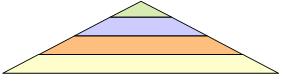 4. Реши задачу:Три девочки - Валя. Наташа и Катя пришли в театр в платьях разного цвета: одна в белом, другая в красном, третья в голубом. В каком платье была каждая, если известно, Что Валя - не в голубом и не в красном, Катя - не в голубом? 5. Какие слова зашифрованы в ребусах?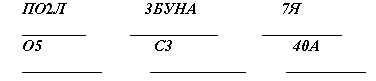  6. Было 9 листов бумаги. Некоторые из них разрезали на три части. Всего стало 15 листов. Сколько листов разрезали?_________7. Геологи нашли 7 камней, массы которых 1кг, 2кг, 3кг, 4кг, 5кг. 6кг, 7кг. Эти камни разложили в 4 рюкзака так, что в каждом рюкзаке масса одинаковая. Как это сделали?1 рюкзак_________2 рюкзак_________3 рюкзак_________4 рюкзак_________8. Врач сделал 3 укола с интервалом в 30 минут. Сколько ему потребовалось времени?____9. Выбери лишнюю величину: 6 см, 3 м, 14 мм, 6 кг, 75 дм, 3 км. Подчеркни.10. В году 12 месяцев. В апреле, в июне, сентябре, ноябре 30 дней. В январе, марте, мае, июле, августе, октябре и декабре 31 день. В каком месяце есть двадцать восьмое число?Напиши.__________________